VERSIÓN PÚBLICA“Este documento es una versión pública, en el cual únicamente se ha omitido la información que la Ley de Acceso a la Información Pública (LAIP), define como confidencial entre ellos los datos personales de las personas naturales firmantes”. (Artículos 24 y 30 de la LAIP y artículo 6 del lineamiento Nº 1 para la publicación de la información oficiosa).“También se ha incorporado al documento las firmas escaneadas con sus respectivos sellos, de las personas naturales firmantes para la legalidad del documento”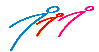 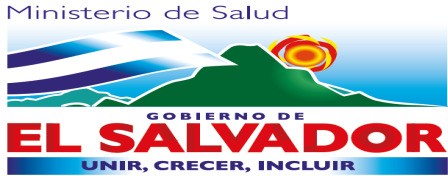 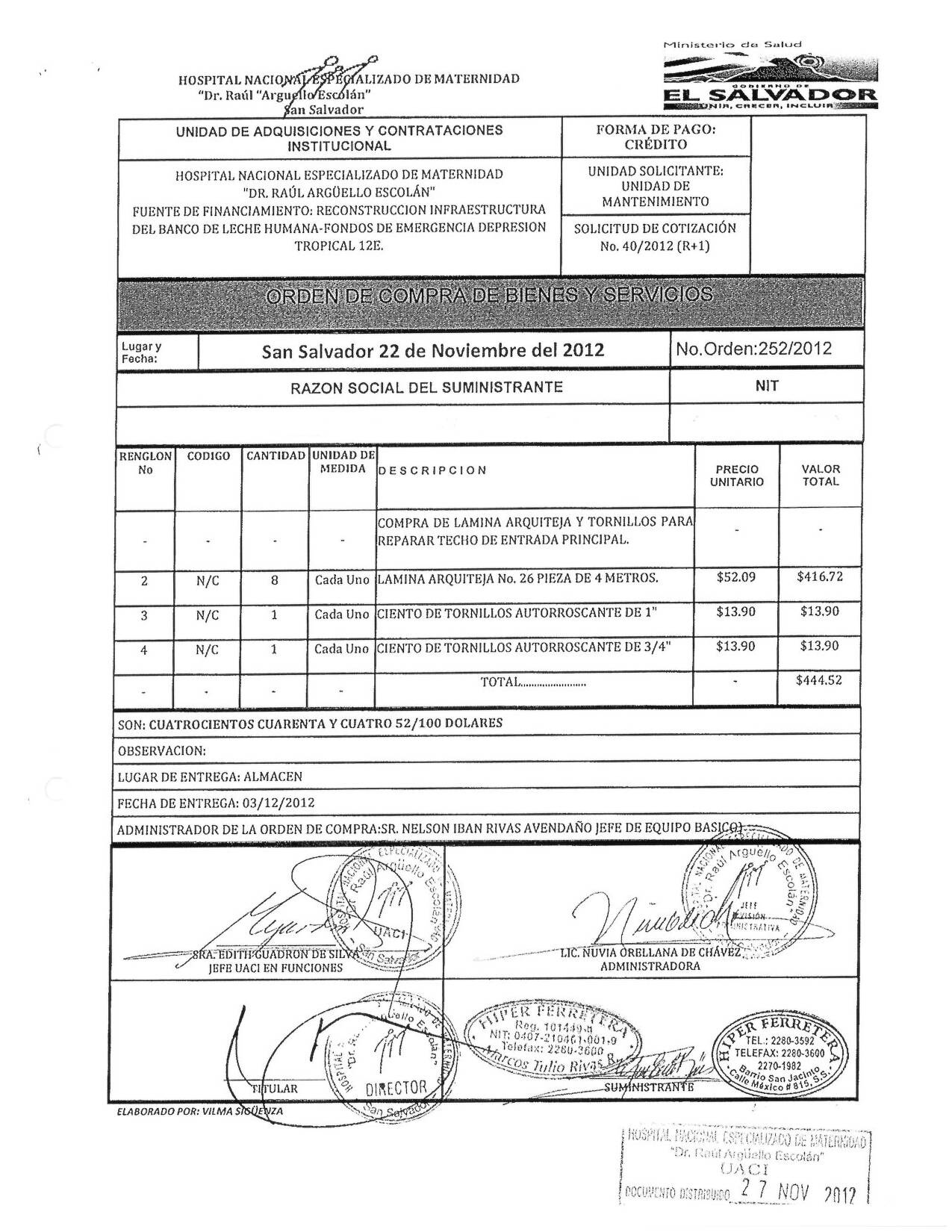 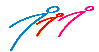 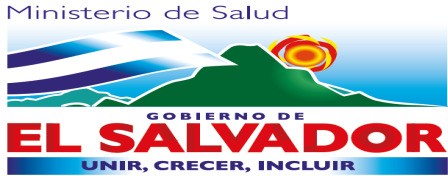 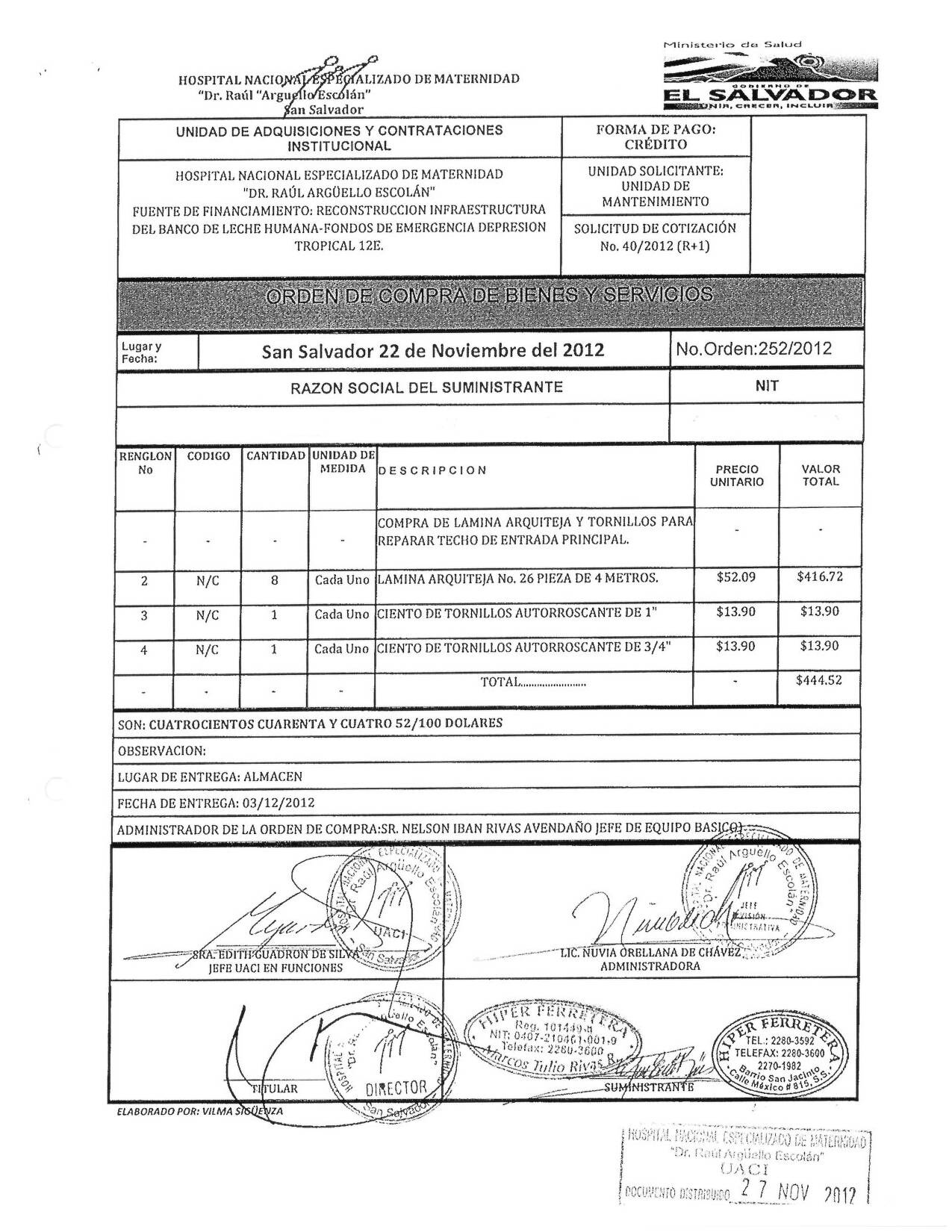 HOSPITAL NACIONAL ESPECIALIZADO DE MATERNIDAD“Dr. Raúl “Arguello Escolán”San SalvadorUNIDAD DE ADQUISICIONES Y CONTRATACIONES INSTITUCIONALUNIDAD DE ADQUISICIONES Y CONTRATACIONES INSTITUCIONALUNIDAD DE ADQUISICIONES Y CONTRATACIONES INSTITUCIONALUNIDAD DE ADQUISICIONES Y CONTRATACIONES INSTITUCIONALUNIDAD DE ADQUISICIONES Y CONTRATACIONES INSTITUCIONALUNIDAD DE ADQUISICIONES Y CONTRATACIONES INSTITUCIONALUNIDAD DE ADQUISICIONES Y CONTRATACIONES INSTITUCIONALFORMA DE PAGO: CRÉDITOFORMA DE PAGO: CRÉDITOFORMA DE PAGO: CRÉDITOHOSPITAL NACIONAL ESPECIALIZADO DE MATERNIDAD "DR. RAÚL ARGÜELLO ESCOLÁN"FUENTE DE FINANCIAMIENTO: RECONSTRUCCION INFRAESTRUCTURA DEL BANCO DE LECHE HUMANA-FONDOS DE EMERGENCIA DEPRESION TROPICAL 12E.HOSPITAL NACIONAL ESPECIALIZADO DE MATERNIDAD "DR. RAÚL ARGÜELLO ESCOLÁN"FUENTE DE FINANCIAMIENTO: RECONSTRUCCION INFRAESTRUCTURA DEL BANCO DE LECHE HUMANA-FONDOS DE EMERGENCIA DEPRESION TROPICAL 12E.HOSPITAL NACIONAL ESPECIALIZADO DE MATERNIDAD "DR. RAÚL ARGÜELLO ESCOLÁN"FUENTE DE FINANCIAMIENTO: RECONSTRUCCION INFRAESTRUCTURA DEL BANCO DE LECHE HUMANA-FONDOS DE EMERGENCIA DEPRESION TROPICAL 12E.HOSPITAL NACIONAL ESPECIALIZADO DE MATERNIDAD "DR. RAÚL ARGÜELLO ESCOLÁN"FUENTE DE FINANCIAMIENTO: RECONSTRUCCION INFRAESTRUCTURA DEL BANCO DE LECHE HUMANA-FONDOS DE EMERGENCIA DEPRESION TROPICAL 12E.HOSPITAL NACIONAL ESPECIALIZADO DE MATERNIDAD "DR. RAÚL ARGÜELLO ESCOLÁN"FUENTE DE FINANCIAMIENTO: RECONSTRUCCION INFRAESTRUCTURA DEL BANCO DE LECHE HUMANA-FONDOS DE EMERGENCIA DEPRESION TROPICAL 12E.HOSPITAL NACIONAL ESPECIALIZADO DE MATERNIDAD "DR. RAÚL ARGÜELLO ESCOLÁN"FUENTE DE FINANCIAMIENTO: RECONSTRUCCION INFRAESTRUCTURA DEL BANCO DE LECHE HUMANA-FONDOS DE EMERGENCIA DEPRESION TROPICAL 12E.HOSPITAL NACIONAL ESPECIALIZADO DE MATERNIDAD "DR. RAÚL ARGÜELLO ESCOLÁN"FUENTE DE FINANCIAMIENTO: RECONSTRUCCION INFRAESTRUCTURA DEL BANCO DE LECHE HUMANA-FONDOS DE EMERGENCIA DEPRESION TROPICAL 12E.UNIDAD SOLICITANTE: UNIDAD DE MANTENIMIENTOUNIDAD SOLICITANTE: UNIDAD DE MANTENIMIENTOUNIDAD SOLICITANTE: UNIDAD DE MANTENIMIENTOHOSPITAL NACIONAL ESPECIALIZADO DE MATERNIDAD "DR. RAÚL ARGÜELLO ESCOLÁN"FUENTE DE FINANCIAMIENTO: RECONSTRUCCION INFRAESTRUCTURA DEL BANCO DE LECHE HUMANA-FONDOS DE EMERGENCIA DEPRESION TROPICAL 12E.HOSPITAL NACIONAL ESPECIALIZADO DE MATERNIDAD "DR. RAÚL ARGÜELLO ESCOLÁN"FUENTE DE FINANCIAMIENTO: RECONSTRUCCION INFRAESTRUCTURA DEL BANCO DE LECHE HUMANA-FONDOS DE EMERGENCIA DEPRESION TROPICAL 12E.HOSPITAL NACIONAL ESPECIALIZADO DE MATERNIDAD "DR. RAÚL ARGÜELLO ESCOLÁN"FUENTE DE FINANCIAMIENTO: RECONSTRUCCION INFRAESTRUCTURA DEL BANCO DE LECHE HUMANA-FONDOS DE EMERGENCIA DEPRESION TROPICAL 12E.HOSPITAL NACIONAL ESPECIALIZADO DE MATERNIDAD "DR. RAÚL ARGÜELLO ESCOLÁN"FUENTE DE FINANCIAMIENTO: RECONSTRUCCION INFRAESTRUCTURA DEL BANCO DE LECHE HUMANA-FONDOS DE EMERGENCIA DEPRESION TROPICAL 12E.HOSPITAL NACIONAL ESPECIALIZADO DE MATERNIDAD "DR. RAÚL ARGÜELLO ESCOLÁN"FUENTE DE FINANCIAMIENTO: RECONSTRUCCION INFRAESTRUCTURA DEL BANCO DE LECHE HUMANA-FONDOS DE EMERGENCIA DEPRESION TROPICAL 12E.HOSPITAL NACIONAL ESPECIALIZADO DE MATERNIDAD "DR. RAÚL ARGÜELLO ESCOLÁN"FUENTE DE FINANCIAMIENTO: RECONSTRUCCION INFRAESTRUCTURA DEL BANCO DE LECHE HUMANA-FONDOS DE EMERGENCIA DEPRESION TROPICAL 12E.HOSPITAL NACIONAL ESPECIALIZADO DE MATERNIDAD "DR. RAÚL ARGÜELLO ESCOLÁN"FUENTE DE FINANCIAMIENTO: RECONSTRUCCION INFRAESTRUCTURA DEL BANCO DE LECHE HUMANA-FONDOS DE EMERGENCIA DEPRESION TROPICAL 12E.SOLICITUD DE COTIZACIÓN No. 40/2012 (R+1)SOLICITUD DE COTIZACIÓN No. 40/2012 (R+1)SOLICITUD DE COTIZACIÓN No. 40/2012 (R+1)ORDEN DE COMPRA DE BIENES Y SERVICIOSORDEN DE COMPRA DE BIENES Y SERVICIOSORDEN DE COMPRA DE BIENES Y SERVICIOSORDEN DE COMPRA DE BIENES Y SERVICIOSORDEN DE COMPRA DE BIENES Y SERVICIOSORDEN DE COMPRA DE BIENES Y SERVICIOSORDEN DE COMPRA DE BIENES Y SERVICIOSORDEN DE COMPRA DE BIENES Y SERVICIOSORDEN DE COMPRA DE BIENES Y SERVICIOSORDEN DE COMPRA DE BIENES Y SERVICIOSORDEN DE COMPRA DE BIENES Y SERVICIOSORDEN DE COMPRA DE BIENES Y SERVICIOSLugar y Fecha:Lugar y Fecha:San Salvador 22 de Noviembre del 2012San Salvador 22 de Noviembre del 2012San Salvador 22 de Noviembre del 2012San Salvador 22 de Noviembre del 2012San Salvador 22 de Noviembre del 2012San Salvador 22 de Noviembre del 2012No.Orden:252/2012No.Orden:252/2012No.Orden:252/2012No.Orden:252/2012RAZON SOCIAL DEL SUMINISTRANTERAZON SOCIAL DEL SUMINISTRANTERAZON SOCIAL DEL SUMINISTRANTERAZON SOCIAL DEL SUMINISTRANTERAZON SOCIAL DEL SUMINISTRANTERAZON SOCIAL DEL SUMINISTRANTERAZON SOCIAL DEL SUMINISTRANTERAZON SOCIAL DEL SUMINISTRANTENITNITNITNITMARCOS TULIO RIVAS RAMIREZMARCOS TULIO RIVAS RAMIREZMARCOS TULIO RIVAS RAMIREZMARCOS TULIO RIVAS RAMIREZMARCOS TULIO RIVAS RAMIREZMARCOS TULIO RIVAS RAMIREZMARCOS TULIO RIVAS RAMIREZMARCOS TULIO RIVAS RAMIREZRENGLONNoCODIGOCODIGOCANTIDADUNIDAD DE MEDIDAD E S C R I P C I O ND E S C R I P C I O ND E S C R I P C I O ND E S C R I P C I O NPRECIO UNITARIOPRECIO UNITARIOVALOR TOTAL-----COMPRA DE LAMINA ARQUITEJA Y TORNILLOS PARA REPARAR TECHO DE ENTRADA PRINCIPAL.COMPRA DE LAMINA ARQUITEJA Y TORNILLOS PARA REPARAR TECHO DE ENTRADA PRINCIPAL.COMPRA DE LAMINA ARQUITEJA Y TORNILLOS PARA REPARAR TECHO DE ENTRADA PRINCIPAL.COMPRA DE LAMINA ARQUITEJA Y TORNILLOS PARA REPARAR TECHO DE ENTRADA PRINCIPAL.---2N/CN/C8Cada UnoLAMINA ARQUITEJA No. 26 PIEZA DE 4 METROS.LAMINA ARQUITEJA No. 26 PIEZA DE 4 METROS.LAMINA ARQUITEJA No. 26 PIEZA DE 4 METROS.LAMINA ARQUITEJA No. 26 PIEZA DE 4 METROS.$52.09$52.09$416.723N/CN/C1Cada UnoCIENTO DE TORNILLOS AUTORROSCANTE DE 1"CIENTO DE TORNILLOS AUTORROSCANTE DE 1"CIENTO DE TORNILLOS AUTORROSCANTE DE 1"CIENTO DE TORNILLOS AUTORROSCANTE DE 1"$13.90$13.90$13.904N/CN/C1Cada UnoCIENTO DE TORNILLOS AUTORROSCANTE DE 3/4"CIENTO DE TORNILLOS AUTORROSCANTE DE 3/4"CIENTO DE TORNILLOS AUTORROSCANTE DE 3/4"CIENTO DE TORNILLOS AUTORROSCANTE DE 3/4"$13.90$13.90$13.90-----TOTAL........................TOTAL........................TOTAL........................TOTAL........................--$444.52SON: CUATROCIENTOS CUARENTA Y CUATRO 52/100 DOLARESSON: CUATROCIENTOS CUARENTA Y CUATRO 52/100 DOLARESSON: CUATROCIENTOS CUARENTA Y CUATRO 52/100 DOLARESSON: CUATROCIENTOS CUARENTA Y CUATRO 52/100 DOLARESSON: CUATROCIENTOS CUARENTA Y CUATRO 52/100 DOLARESSON: CUATROCIENTOS CUARENTA Y CUATRO 52/100 DOLARESSON: CUATROCIENTOS CUARENTA Y CUATRO 52/100 DOLARESSON: CUATROCIENTOS CUARENTA Y CUATRO 52/100 DOLARESSON: CUATROCIENTOS CUARENTA Y CUATRO 52/100 DOLARESSON: CUATROCIENTOS CUARENTA Y CUATRO 52/100 DOLARESSON: CUATROCIENTOS CUARENTA Y CUATRO 52/100 DOLARESSON: CUATROCIENTOS CUARENTA Y CUATRO 52/100 DOLARESOBSERVACION:OBSERVACION:OBSERVACION:OBSERVACION:OBSERVACION:OBSERVACION:OBSERVACION:OBSERVACION:OBSERVACION:OBSERVACION:OBSERVACION:OBSERVACION:LUGAR DE ENTREGA: ALMACENLUGAR DE ENTREGA: ALMACENLUGAR DE ENTREGA: ALMACENLUGAR DE ENTREGA: ALMACENLUGAR DE ENTREGA: ALMACENLUGAR DE ENTREGA: ALMACENLUGAR DE ENTREGA: ALMACENLUGAR DE ENTREGA: ALMACENLUGAR DE ENTREGA: ALMACENLUGAR DE ENTREGA: ALMACENLUGAR DE ENTREGA: ALMACENLUGAR DE ENTREGA: ALMACENFECHA DE ENTREGA: 03/12/2012FECHA DE ENTREGA: 03/12/2012FECHA DE ENTREGA: 03/12/2012FECHA DE ENTREGA: 03/12/2012FECHA DE ENTREGA: 03/12/2012FECHA DE ENTREGA: 03/12/2012FECHA DE ENTREGA: 03/12/2012FECHA DE ENTREGA: 03/12/2012FECHA DE ENTREGA: 03/12/2012FECHA DE ENTREGA: 03/12/2012FECHA DE ENTREGA: 03/12/2012FECHA DE ENTREGA: 03/12/2012ADMINISTRADOR DE LA ORDEN DE COMPRA:SR. NELSON IBAN RIVAS AVENDAÑO JEFE DE EQUIPO BASICO)ADMINISTRADOR DE LA ORDEN DE COMPRA:SR. NELSON IBAN RIVAS AVENDAÑO JEFE DE EQUIPO BASICO)ADMINISTRADOR DE LA ORDEN DE COMPRA:SR. NELSON IBAN RIVAS AVENDAÑO JEFE DE EQUIPO BASICO)ADMINISTRADOR DE LA ORDEN DE COMPRA:SR. NELSON IBAN RIVAS AVENDAÑO JEFE DE EQUIPO BASICO)ADMINISTRADOR DE LA ORDEN DE COMPRA:SR. NELSON IBAN RIVAS AVENDAÑO JEFE DE EQUIPO BASICO)ADMINISTRADOR DE LA ORDEN DE COMPRA:SR. NELSON IBAN RIVAS AVENDAÑO JEFE DE EQUIPO BASICO)ADMINISTRADOR DE LA ORDEN DE COMPRA:SR. NELSON IBAN RIVAS AVENDAÑO JEFE DE EQUIPO BASICO)ADMINISTRADOR DE LA ORDEN DE COMPRA:SR. NELSON IBAN RIVAS AVENDAÑO JEFE DE EQUIPO BASICO)ADMINISTRADOR DE LA ORDEN DE COMPRA:SR. NELSON IBAN RIVAS AVENDAÑO JEFE DE EQUIPO BASICO)ADMINISTRADOR DE LA ORDEN DE COMPRA:SR. NELSON IBAN RIVAS AVENDAÑO JEFE DE EQUIPO BASICO)ADMINISTRADOR DE LA ORDEN DE COMPRA:SR. NELSON IBAN RIVAS AVENDAÑO JEFE DE EQUIPO BASICO)ADMINISTRADOR DE LA ORDEN DE COMPRA:SR. NELSON IBAN RIVAS AVENDAÑO JEFE DE EQUIPO BASICO)SRA. EDITH GUADRON DE SILVA JEFE UACI EN FUNCIONESSRA. EDITH GUADRON DE SILVA JEFE UACI EN FUNCIONESSRA. EDITH GUADRON DE SILVA JEFE UACI EN FUNCIONESSRA. EDITH GUADRON DE SILVA JEFE UACI EN FUNCIONESSRA. EDITH GUADRON DE SILVA JEFE UACI EN FUNCIONESSRA. EDITH GUADRON DE SILVA JEFE UACI EN FUNCIONESLIC. NUVIA ORELLANA DE CHÁVEZ ADMINISTRADORALIC. NUVIA ORELLANA DE CHÁVEZ ADMINISTRADORALIC. NUVIA ORELLANA DE CHÁVEZ ADMINISTRADORALIC. NUVIA ORELLANA DE CHÁVEZ ADMINISTRADORALIC. NUVIA ORELLANA DE CHÁVEZ ADMINISTRADORALIC. NUVIA ORELLANA DE CHÁVEZ ADMINISTRADORATITULARTITULARTITULARTITULARTITULARTITULARSUMINISTRANTESUMINISTRANTESUMINISTRANTESUMINISTRANTESUMINISTRANTESUMINISTRANTE